Monthly Lunch Menu for:  August/September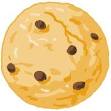 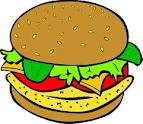 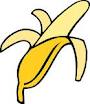 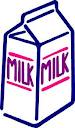 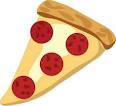 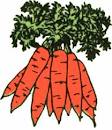 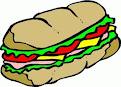 ish